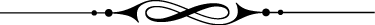 Additional program info, performer bios, etc. go HERE. 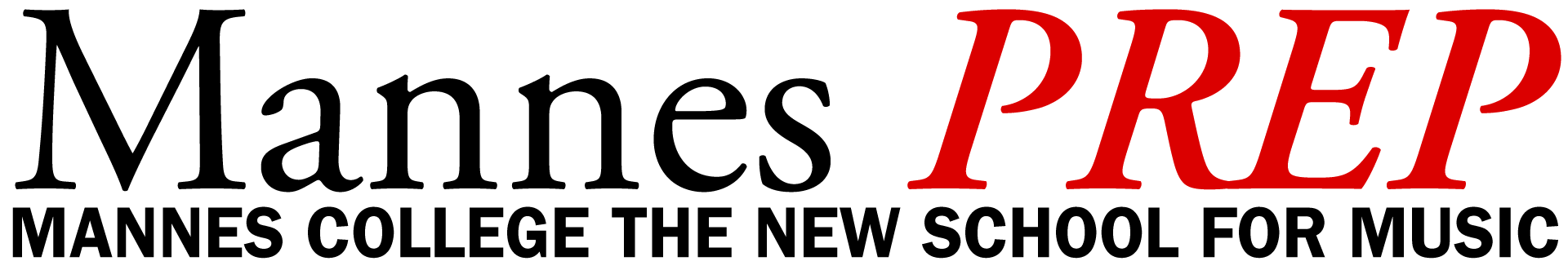 ? RecitalDay, Month, Year ? p.m.Concert/Goldmark Hall? RecitalDay, Month, Year ? p.m.Concert/Goldmark Hall? RecitalDay, Month, Year ? p.m.Concert/Goldmark HallConcerto in G major, K. 216AllegroWolfgang Amadeus Mozart(1756-1791)Wolfgang Amadeus Mozart(1756-1791)Student, violinAccompanist, pianoStudent, violinAccompanist, pianoStudent, violinAccompanist, pianoGavotte in E-flat majorJohann Sebastian Bach(1685-1750)Johann Sebastian Bach(1685-1750)Mikrokosmos, Vol. III:             Scherzo, Little Study, Melody with Interruptions, Hungarian DanceMikrokosmos, Vol. III:             Scherzo, Little Study, Melody with Interruptions, Hungarian DanceBéla Bartók(1881-1945)Student, pianoStudent, pianoStudent, pianoRondo in C majorBedřich Smetana(1824-1884)Bedřich Smetana(1824-1884) Student 1, Student 2, Student 3, Student 4, piano Student 1, Student 2, Student 3, Student 4, piano Student 1, Student 2, Student 3, Student 4, pianoConcerto in E minorIIIFelix Mendelssohn(1809-1847)Felix Mendelssohn(1809-1847)student, violinaccompanist, pianostudent, violinaccompanist, pianostudent, violinaccompanist, pianoPrelude in B-flat major, WTC Bk. 1BachBachstduent, pianostduent, pianostduent, pianoPrelude No. 1George Gershwin(1898-1937)George Gershwin(1898-1937)student, pianostudent, pianostudent, pianoRight click in table to add more  rows: ‘right click’ then choose ‘insert’, ‘insert rows below’To split a row into two columns go to the ‘layout’ tab at the top of the window and select ‘split cells’ while the cursor is in the row you wish to split.Right click in table to add more  rows: ‘right click’ then choose ‘insert’, ‘insert rows below’To split a row into two columns go to the ‘layout’ tab at the top of the window and select ‘split cells’ while the cursor is in the row you wish to split.Right click in table to add more  rows: ‘right click’ then choose ‘insert’, ‘insert rows below’To split a row into two columns go to the ‘layout’ tab at the top of the window and select ‘split cells’ while the cursor is in the row you wish to split.